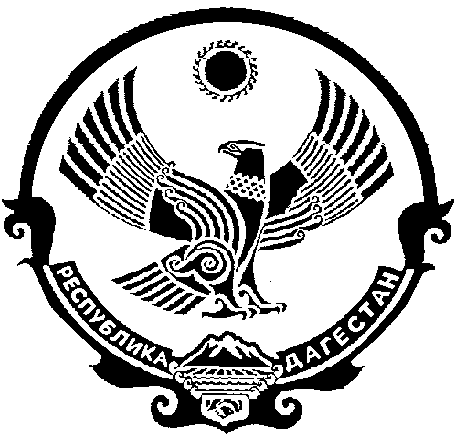 АДМИНИСТРАЦИЯ МУНИЦИПАЛЬНОГО ОБРАЗОВАНИЯ «БЕЖТИНСКИЙ УЧАСТОК»368410, Республика Дагестан, Бежтинский участок, с. БежтаТ.: 8(722)55-23-01, 55-23-02, факс: 55-23-05;   www.bezhta-mo.ru  е-mail: bezhtinskiy@e-dag.ruПОСТАНОВЛЕНИЕ 22 августа 2018 г.                                с. Бежта                                   №111-уОб утверждении плана мероприятий, посвященных «Дню солидарности в борьбе с терроризмом» 	     В соответствии с Федеральным законом "Об общих принципах организацииместного самоуправления в РФ", Уставом МО «Бежтинский участок», а также во исполнении решений Протокола №09-09/3 от 27.06.2018 г. заседания Антитеррористической комиссии в РД в целях реализации государственной политики в сфере противодействия терроризму, Комплексного плана противодействия идеологии терроризма в Российской Федерации на 2013-2018 годы глава МО «Бежтинский участок»ПОСТАНОВЛЯЕТ:1. Утвердить план мероприятий, посвященных "Дню солидарности в борьбе стерроризмом" (прилагается).2. МКУ «Отдел образования» МО «Бежтинский участок» (Мусаев И.М.),МКУ «Отдел культуры» МО «Бежтинский участок» (Курбанова Д.А.),МКОК МЦБС Администрации МО «Бежтинский участок» (Омарова А.М.),главному специалисту по спорту, туризму и по делам молодежи (Раджабов З.М.) провести мероприятия согласно плану.3.  Ведущему специалисту по информационной технологии Гусейновой П.Ш.,  и.о. редактора местной газеты «Бежтинский вестник» Омаровой М.Н.  обеспечить      освещение       проводимых   мероприятий в средствах массовой информации.4. Опубликовать настоящее постановление в газете «Бежтинский вестник» иразместить на официальном сайте Администрации МО «Бежтинский участок»          Глава МО «Бежтинский участок»                                                       Т. Нажмудинов                                                                           ПРИЛОЖЕНИЕ                                                                           к постановлению главы                                                                               МО «Бежтинский участок»                                                                               от 22 августа 2018 г. № 111-у    ПЛАНпроведения мероприятий, посвященных "Дню солидарности в борьбе с терроризмом"                                                                                               Аппарат АТК в                                                                                                МО «Бежтинский участок»№       Наименование мероприятия      Дата проведения       Место            проведения  Ответственные за мероприятие  Ответственные за мероприятие1. «Колокол бьет по погибшим в Беслане» - уроки, посвященные сентябрьским трагическим событиям в Беслане03.09.2018 г.Образовательные учреждения МО «Бежтинский участок» Руководители образовательных учрежденийРуководители образовательных учреждений2. Общешкольные линейки «Международный терроризм и его цели». Мы против террора!», посвященные ко Дню солидарности в борьбе с терроризмом03.09.2018 г.Образовательные учреждения МО «Бежтинский участок»МКУ «Отдел образования"Руководители образовательных учрежденийМКУ «Отдел образования"Руководители образовательных учреждений3. «Первоочередные меры по противодействию экстремизма и терроризма» 	Открытые классные часы  08.09.2018 г.Образовательные учреждения МО «Бежтинский участок»Руководители образовательных учрежденийРуководители образовательных учреждений4.Спортивные мероприятия, посвященные ко Дню солидарности в борьбе с терроризмомсентябрьОбразовательные учреждения МО «Бежтинский участок»МКУ «Отдел образования",Руководители образовательных учреждений, главный специалист по спорту, туризму и по делам молодежи        МКУ «Отдел образования",Руководители образовательных учреждений, главный специалист по спорту, туризму и по делам молодежи        5.Межрайонный турнир по футболу в памяти сотрудников ОМВД по Цунтинскому району павших в борьбе с терроризмом26.08.2018 г.с. БежтаАппарат АТК, главный специалист по спорту, туризму и по делам молодежи, Бежтинский ПП                             Аппарат АТК, главный специалист по спорту, туризму и по делам молодежи, Бежтинский ПП                             6.Открытий турнир по мини-футболу среди молодежи в честь открытия мини-футбольного поля в с. Тлядал, приуроченное  ко Дню солидарности в борьбе с терроризмом08.09.2018 г.с. ТлядалГлавный специалист по спорту, туризму и по делам молодежи,Глава МО «село Тлядал»Аппарат АТКГлавный специалист по спорту, туризму и по делам молодежи,Глава МО «село Тлядал»Аппарат АТК7.Турнир по настольному теннису среди молодежисентябрьМКОУ «Хашархотинская СОШ»Главный специалист по спорту, туризму и по делам молодежи,Директор МКОУ «Хашархотинская СОШ»,             Аппарат АТКГлавный специалист по спорту, туризму и по делам молодежи,Директор МКОУ «Хашархотинская СОШ»,             Аппарат АТК8.Час профилактической беседы с молодежью МО «Бежтинский участок» «Мы должны объединиться и сказать террору – нет»сентябрьАктовый зал      администрации МО «Бежтинский участок»ЦТКНР, Бежтинский ПП,    АТК МО в «Бежтинский участок»ЦТКНР, Бежтинский ПП,    АТК МО в «Бежтинский участок»9.Обменные концерты в н\п МО «Бежтинский участок» посвященные ко Дню солидарности в борьбе с терроризмомсентябрьНаселенные пункты МО «Бежтинский участок»ЦТКНР,        МКУ «Отдел культуры»,   Главы АСП  ЦТКНР,        МКУ «Отдел культуры»,   Главы АСП  10.«Беслан – трагические события»                              Обширная книжная выставка сентябрьПлощадь Центральной библиотекиДиректор МКОК МЦБСДиректор МКОК МЦБС11.Выставка тематических плакатов                                 «Как не попасть в запрещенную организацию»сентябрьХашархотинская сельская библиотекаГлавный библиотекарьГлавный библиотекарь12Выставка книг, беседа                 «Через  книгу к миру и согласию»             08.09.2018 г.Балакуринская сельская библиотекаГлавный библиотекарьГлавный библиотекарь13.Выставка книг и тематических плакатов                                    «И помнить страшно и забыть нельзя» 03.09.2018 г.Центральная Юношеская библиотекаГлавный библиотекарьГлавный библиотекарь14.Пятничная проповедь, приуроченная ко Дню солидарности в борьбе с терроризмом07.09.2018 г.Мечети населенных пунктов МО «Бежтинский участок»Имамы мечетей сельских поселений   Имамы мечетей сельских поселений   15.Информационное сопровождение общественно-политических, спортивных, культурных акций, посвященных Дню солидарности в борьбе с терроризмом, мероприятий памяти жертв террористических атак, а также сотрудников спецслужб и правоохранительных органов, погибших при исполнении служебного долгасентябрьГлавный специалист по информационной технологии.,      и.о. редактора местной газеты «Бежтинский вестник